Application for Special AssessmentInspection Body Accreditation Programme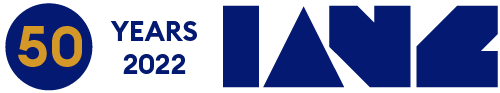 1	ApplicantOrganisation/Division/Section, etc.2	Accreditation Number3	Postal Address	Accredited Organisation/Division/Section4	Physical LocationStreet address of Organisation to be assessed.4a	Physical Location	Street address(es) of additional sites (if more than the one noted above) to be covered by the scope of accreditation.	(These could be listed separately and provided as an attachment.)5	Email invoice address	Email address to which invoices are to be sent6	Field(s) of Technology for Special AssessmentPlease also include subfield.7	Type of Special Assessment Required	Signatory Assessment	Extension Assessment (additional inspection types/inspection to a new standard)	Accommodation Assessment (change in location/alteration)	Transition to competency model	Other (please specify)8	Commitment to meeting accreditation requirementsWe commit to continuing to meet the requirements for accreditation as set out in the IANZ criteria documents and Procedures and Conditions of Inspection Body Accreditation and Inspection Body Appendices including the following:We undertake to ensure that the operations, staff, facilities, and procedures of our Inspection Body will continue to fulfil the general criteria for accreditation and relevant specific criteria for accreditation.We undertake to immediately notify IANZ of any significant changes in operations, facilities, procedures or staff, which are likely to affect our accreditation or the terms in which the accreditation is expressed.We undertake to use the IANZ Accredited Inspection Body accreditation symbol only in a manner which is in compliance with IANZ requirements.We undertake to allow IANZ reasonable access to our operations, facilities personnel and procedures, for the purpose of surveillance, routine and special assessments from time to time.We undertake to pay annual accreditation fees and any reasonable costs relating to such assessments.We agree to supply any information needed for the assessment of the organisation.(This authorisation shall be made by appropriate senior management)8	Commitment to meeting accreditation requirementsWe commit to continuing to meet the requirements for accreditation as set out in the IANZ criteria documents and Procedures and Conditions of Inspection Body Accreditation and Inspection Body Appendices including the following:We undertake to ensure that the operations, staff, facilities, and procedures of our Inspection Body will continue to fulfil the general criteria for accreditation and relevant specific criteria for accreditation.We undertake to immediately notify IANZ of any significant changes in operations, facilities, procedures or staff, which are likely to affect our accreditation or the terms in which the accreditation is expressed.We undertake to use the IANZ Accredited Inspection Body accreditation symbol only in a manner which is in compliance with IANZ requirements.We undertake to allow IANZ reasonable access to our operations, facilities personnel and procedures, for the purpose of surveillance, routine and special assessments from time to time.We undertake to pay annual accreditation fees and any reasonable costs relating to such assessments.We agree to supply any information needed for the assessment of the organisation.(This authorisation shall be made by appropriate senior management)9	Notes for ApplicantsCriteria and RulesBefore lodging a formal Application for Special Assessment, organisations should ensure that their systems, procedures and facilities continue to meet all IANZ accreditation criteria and conditions for accreditation.FeesSpecial assessment fees are calculated from the actual time and expenses involved in undertaking the assessment. IANZ can estimate these costs before final arrangements are made for the on-site assessment.Special Assessment InformationAn Application for Special Assessment cannot be processed until supporting information has been provided.Information required is as follows:Signatory Assessment-	Completed Application for Signatory Approval form(s)-	Copy of the current organisation chartExtension Assessment*-	List of the operational procedures for which accreditation extension is being sought with details of procedures used-	Copies of in-house, client supplied or difficult to obtain published methods-	Details of equipment used in the extension of operations and copies of calibration certificates/records-	Examples of associated records and reports/certificates-	Copies of results from proficiency testing programmes for these operations, where available, and other quality control data-	A copy of contract review records where applicable.Accommodation Assessment-	Sketch of the new or altered accommodation-	Records of environmental control (if relevant)-	Records of equipment recalibration (if required)Competency model-	Competency matrix of all staff to include commencement of employment, activities that the individuals are carrying out, stage of competency for each activity (trainee, authorised, trainer, etc.) and authorisation to sign IANZ endorsed reports.-	Procedure and records: Appointment of Technical Manager/s (however named) for each activity (if there is more than one person) and evidence of competency-	Procedure and summary of records: Inspector Training, Authorisation and Monitoring.-	Procedure and records: Internal audits ensuring that all requirements of ISO/IEC 17020:2012 clause 8.6 are covered by the audit programme.Other-	Information to be supplied, as appropriate*	The organisation's Quality Manual may also be required and the organisation will be advised if this is the case.  If the application for an extension to the organisation’s Scope of Accreditation is a new sub-field, the organisation may be requested to complete an Accreditation Questionnaire.9	Notes for ApplicantsCriteria and RulesBefore lodging a formal Application for Special Assessment, organisations should ensure that their systems, procedures and facilities continue to meet all IANZ accreditation criteria and conditions for accreditation.FeesSpecial assessment fees are calculated from the actual time and expenses involved in undertaking the assessment. IANZ can estimate these costs before final arrangements are made for the on-site assessment.Special Assessment InformationAn Application for Special Assessment cannot be processed until supporting information has been provided.Information required is as follows:Signatory Assessment-	Completed Application for Signatory Approval form(s)-	Copy of the current organisation chartExtension Assessment*-	List of the operational procedures for which accreditation extension is being sought with details of procedures used-	Copies of in-house, client supplied or difficult to obtain published methods-	Details of equipment used in the extension of operations and copies of calibration certificates/records-	Examples of associated records and reports/certificates-	Copies of results from proficiency testing programmes for these operations, where available, and other quality control data-	A copy of contract review records where applicable.Accommodation Assessment-	Sketch of the new or altered accommodation-	Records of environmental control (if relevant)-	Records of equipment recalibration (if required)Competency model-	Competency matrix of all staff to include commencement of employment, activities that the individuals are carrying out, stage of competency for each activity (trainee, authorised, trainer, etc.) and authorisation to sign IANZ endorsed reports.-	Procedure and records: Appointment of Technical Manager/s (however named) for each activity (if there is more than one person) and evidence of competency-	Procedure and summary of records: Inspector Training, Authorisation and Monitoring.-	Procedure and records: Internal audits ensuring that all requirements of ISO/IEC 17020:2012 clause 8.6 are covered by the audit programme.Other-	Information to be supplied, as appropriate*	The organisation's Quality Manual may also be required and the organisation will be advised if this is the case.  If the application for an extension to the organisation’s Scope of Accreditation is a new sub-field, the organisation may be requested to complete an Accreditation Questionnaire.